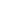 Trustees of Dartmouth College, Copyright 1997–2000http://www.dartmouth.edu/~chemlab/techniques/buret.htmlWhat is a A buret is used for?____________________________________________________________________________What do you need to allow the solution to flow in freely? ____________________________________________How can also fill a buret?________________________________________________________________________________How can you condition a piece of glassware?__________________________________________________________What can help you to take a more accurate reading on your buret?_________________________________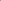 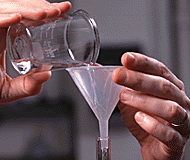 
To fill a buret, close the stopcock at the bottom and use a funnel. You may need to lift up on the funnel slightly, to allow the solution to flow in freely.
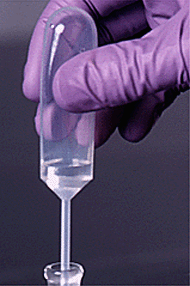 
You can also fill a buret using a disposable transfer pipet. This works better than a funnel for the small, 10 mL burets. Be sure the transfer pipet is dry or conditioned with the titrant, so the concentration of solution will not be changed.

Before titrating, condition the buret with titrant solution and check that the buret is flowing freely. To condition a piece of glassware, rinse it so that all surfaces are coated with solution, then drain. Conditioning two or three times will insure that the concentration of titrant is not changed by a stray drop of water.
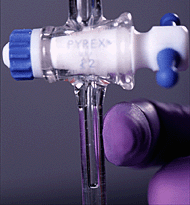 
Check the tip of the buret for an air bubble. To remove an air bubble, whack the side of the buret tip while solution is flowing. If an air bubble is present during a titration, volume readings may be in error.
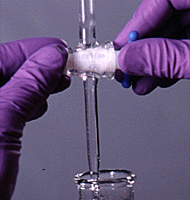 
Deliver solution to the titration flask by turning the stopcock. The solution should be delivered quickly until a couple of mL from the endpoint. 
